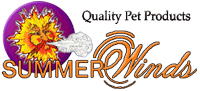 SummerWinds Essential-4-CatsEssential-4-Cats is needed to maintain overall health in cats and kittensTaurine supports heart health, digestive function as well as normal vision in felinesCats getting cooked foods or commercially processed foods need TaurineEssential-4-Cats is water soluble and easy to feedContains Taurine in a Maltodextrin powderEssential-4-Cats ensure house cats receive this essential amino acid. Cats in the wild naturally get Taurine in their diet from hunted raw food. House cats suffer from a Taurine deficiency when placed on a cooked or commercial diet. Taurine is essential for cats to maintain electrolyte balance, cardiovascular health, gastrointestinal function as well as normal vision. Supplement Essential-4-Cats as needed to support your feline's overall health. Directions for Use: Give ½ tsp as needed.

For use in cats only. Not for human use.Ingredients: Taurine and Maltodextrin 1,000 mg of Taurine per 5 gm 


Keep out of reach of children.


Storage:  Store in a cool, dry place